Fluoruro: Un Asesino Invisible
por Floyd Maxwell , BASc 
Autor de la base de datos internacional de Anti-Fluorización.  * * * * * * * * * “No agregaríamos adrede el arsénico al abastecimiento de agua y no agregaríamos adrede la terminal del componente, pero agregamos el fluoruro. El hecho es que el fluoruro es más tóxico que la terminal del componente y apenas levemente menos tóxico que el arsénico". ( fuente) 
* * * * * * * * * 
"El nivel máximo federal del contaminante (MCL) para la terminal del componente  es 15 porciones por mil millones (ppb), 5 el ppb para el arsénico y el ppb 4000 para el fluoruro".  (fuente) 
* * * * * * * * * 
1952: Audiencias del congreso del comité de Delaney de las 82.as en fluoruro revelaron que no había base científica real para la floración de los abastecimientos de agua en la prevención de la caries. La recomendación del comité era que deberá hacerse  más investigación, antes de proceder con la medicación total nacional. Su recomendación no se le hizo caso totalmente (fuente) 
* * * * * * * * * * * * * * * *** * * Un obstáculo común que encuentra uno al intentar informar a otros de los peligros de un producto, es que dicen que uno no es un "experto". Esto se puede, sin embargo, utilizar en su contra si es que pueden encontrar a un "experto" que verifique, con sus propias opiniones, sobre las ventajas de mezclar lo natural con los productos químicos contra la salud. Me baso en que soy un ingeniero químico, gané mi B.A.Sc. en la universidad de Colombia británica en 1984. Cuando hablo de química puedo decir que soy un "experto" en esta área, debido a haberla estudiado a tiempo completo por más de 10 años. También conservé afortunadamente la capacidad de pensar por mí... * * * * * * * * * La química se construye en principios de base. "De como se disuelve la sal (una molécula polar) en el agua (altamente polar) pero no se disuelve en el aceite (no polar)”. Otro principio de base es que la reactividad del grupo halide de elementos es inversamente proporcional a la talla del átomo, cuanto más pequeño es el halide, más reactivo es. 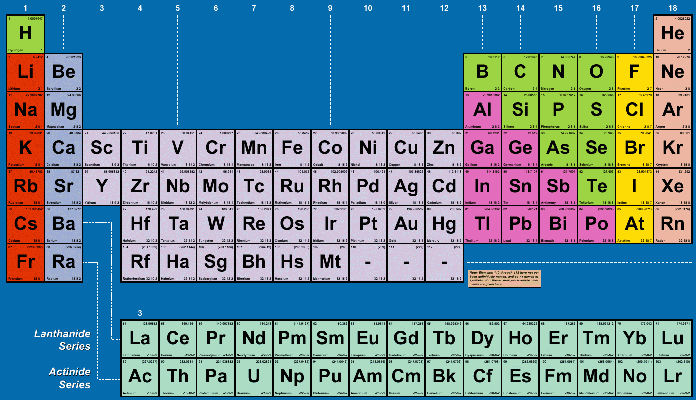 La segunda columna (número 17 de color amarillo) del vector periódico es la de las halides, comenzando con el F (fluoruro), le sigue el  cl (cloro), el Br (bromo) y eI (yodo). Esta regla de la reactividad también es verdad para moléculas/compuestas (integrado por dos o más átomos que pueden ser del mismo elemento o de varios) a condición de que un átomo sigue siendo igual y solamente hay cambios del halide. Así, podemos deducir que el HF es más reactivo que HCl. El HCl (ácido clórico hidráulico) era el ácido más fuerte que llegamos a utilizar en la escuela, pero el HF es tan reactivo y tan mortal que nunca fue visto o utilizado en cualquiera de los 10 años de las demostraciones y de los laboratorios de química en que participé.Forzaron a Allen Hoffmann, soplador de vidrio científico anterior, a estar en contacto con el HF como parte de su trabajo (y ahora está buscando la indemnización de trabajo por el daño que le hizo a su cuerpo).Checa esto: El HF no puede ser olido hasta los 24ppm (partes por millón) pero tiene un nivel de concentración de IDLH (inmediatamente peligroso a la vida o a la salud) de los 30ppm. Es decir, ¡en el momento en que usted lo huela, su vida está en peligro! -- por lo tanto esto motiva el título de este artículo: " fluoruro: Un Asesino Invisible”. * * * * * * * * * Qué tan fuertes y frecuentes son los compuestos con flúor? El HF es uno de los ácidos más fuertes del mundo. Tan fuerte puede grabar con agua fuerte el cristal (de hecho, esto es una prueba común para detectar la presencia del fluoruro) ¡haciendo el almacenaje de este compuesto algo difícil, por no mencionar el peligro de su manipulación! Buscando "ácido fluorhídrico" en Google, produjo cerca de 12.000 páginas de la Web, divididas uniformemente entre las hojas de datos químicos típicos ¡con procedimientos de dirección rigurosos! y páginas  que ¡lo amonestan sobre la salud! De hecho, el  flúor es el más reactivo de todos los elementos (el elemento fluoruro  nunca se puede encontrar solo en la naturaleza) y al ser recientemente inducido en laboratorio para ensamblar el  fluoruro xenón, un elemento "inerte" (el elemento de la columna  derecha del cuadro de arriba) causa que este grupo de elementos se  retitulen "nobles".Esta fotografía muestra cómo agregan el flúor en Calgary en el agua potable de Alberta y lo  que  ha hecho  la corrosión del agua a una válvula de acero resistente y gruesa  del abastecimiento. El fluoruro se utiliza extensamente en la viruta de ordenador y en la fabricación del aluminio, causando una cantidad escalonada de daño ambiental. De hecho, en mayo del 2000, la corporación 3M anunció que no continuaba con una familia entera de compuestos florados, incluyendo Scotchgard, debido a su destructividad increíble al medio ambiente. Los compuestos florados son también extremadamente eficaces en fallos del funcionamiento de la matanza. El efecto secundario wholely consistente  en rociar las cosechas con los pesticidas florados y que el fluoruro permanece en el producto, contaminando los alimentos con fluoruro, causando una preocupación verdadera y una muy buena razón de considerar comer solamente del alimento orgánico. Los consumidores de las bebidas no están seguros tampoco; el flúor también se encuentra en drogas que afectan a la mente, como Prozac y "la droga Rohypnol de la violación". Haga clic aquí para ver la lista más completa de las drogas que contienen el flúor. * * * * * * * * * ¿Qué son los "radicales libres"? Quizás alguno de ustedes han oído hablar de "radicales libres" en los años recientes. La industria natural de la salud ha trabajado para encontrar los compuestos de los cuales puede absorber, prevenir la formación o mejorar las consecuencias de los "radicales libres", pero ¿qué son ellos?  Los radicales libres son lo que usted consigue cuando rompe una molécula en pedazos inestables, esto se realiza sujetando una molécula de otra manera estable, a una sacudida de la energía de una cierta clase (luz del sol, calor, llama, etc.) demasiada luz del sol puede causar la formación de radicales libres, como puede hacerlo al calentarlo o someterlo a combustión parcial (humo del IE). Todos estamos ya enterados de los efectos perjudiciales del sol y estamos cada vez más enterados de los efectos dañinos del humo, pero no sabíamos que los "radicales libres" son uno de los subproductos más grandes y más peligrosos del fumar. ¿Alguna persona nos ha dicho esto? Los radicales libres son tan destructivos porque son inestables y extremadamente reactivos, tan reactivos, de hecho, que reaccionarán con casi cualquier cosa y hace que se alteren los tejidos sobre los cuales actúa el reactivo, en términos llanos, el tejido fino sano se convierte en tejido fino malsano debido a la acción de los radicales libres. Es así de simple. Muchos de nosotros estamos ya enterados de algo similar a esto con respecto al cloro, que se agrega a veces a los abastecimientos de agua municipales, para formar familias de compuestos en el agua. Bien, el flúor es mucho más reactivo que el cloro, así que uno puede imaginar el rango tan elevado de compuestos mortales que es capaz de crear cuando se agrega al agua potable. Apenas deseo acentuar que, químicamente, los radicales libres sean mucho peor que la mayoría de los cánceres que causan estos compuestos, porque los radicales libres pueden hacer "lo que desean" cuando entra en contacto con su cuerpo, pueden alterar virtualmente cualquier cosa que entra en contacto con las células, los vasos sanguíneos, los órganos, etcétera. * * * * * * * * * Recapitulación: El cloro sirve para formar compuestos numerosos después de que se agregue a los abastecimientos de agua municipales. El flúor es mucho más reactivo que el cloro. * * * * * * * * * Así pues, ¿qué sucede cuando usted agrega Fluoruro al agua municipal? Resulta que hay ramificaciones extensas que buscan agregar Fluoruro al agua y va$tas ra$one$ para hacerlo. Esencialmente, el fertilizante y las industrias de aluminio producen, en su proceso, cantidades masivas de fluoruro que eran basura industrial. Para salvar grandes cantidades de dinero, buscaron otra opción más económica y concibieron la idea de vaciar esta basura industrial en el agua potable. Ahora, en vez de tener que pagar para que la basura se lo lleve o tener que acarrear lejos la basura del fluoruro, ganan fuertes cantidades de dinero sin importar estar envenenando gente. Aquí es justo que explore algunas de las conexiones numerosas del Web que le animo a que investigue: Pida al gobierno su informe 1992 del censo de la fluorización 
     http://www.cdc.gov/nccdphp/oh/fl-home.htm 
La Fluorización es un Fiasco: Envenenan Su Agua: 
     http://rense.com/health/fluoride1.htm 
Parar con la Florización: 
     http://bruha.com/fluoride / 
NoFluoride.com 
     http://www.nofluoride.com / 
Ficha de datos De EarthLife.Org's 
     http://www.earthlife.org.za/factsheets/fs-flouride.htm 
Porqué la EPÁs Establece jefatura si La Unión De Científicos se Opone La Floración. 
     http://www.fluoridation.com/epa2.htm * * * * * * * * * Piense que es una Base de Datos Internacionales De Anti-Florización: 
     http://www.just-think-it.com/the-f-db.htm 195 hechos, historias del horror y cubrir-suben sobre fluoruro 
     http://www.just-think-it.com/f-facts.htm * * * * * * * * * Llamada a la ACCIÓN Si se asume que el fluoruro es " malo ", cómo debemos reducir al mínimo o eliminar el problema? (1) Páselo  Absoluta y simplemente, están envenenando la mayoría de ustedes y usted debería estar muy involucrado sobre este problema y debe comunicar a sus representantes oficiales de su preocupación y usted no debe parar hasta que dejen de agregarlo. Con los artículos del hallazgo acerca del fluoruro. Imprímalos. Envíelos por telefax. Envíe los escritos a los periódicos locales. Informe al público  si están envenenando a su comunidad y si es así y nosotros no sabemos nada sobre esto, hay que advertirle  a la gente de su comunidad. Haga algo… o sufra. (2) Evítelo Observe que no dije "quítelo" porque esto no es posible, contrariamente a lo que están tratando de difundir los incontables fabricantes. Las razones clave por las que no se puede son dos:La reacción extrema del flúor, causa que "se aferren" más firmemente en el agua que cualquier cosa.La talla del átomo de Flúor, por lo que la talla del átomo del flúor – hace que el átomo sea extremadamente reactivo. El segundo aspecto del flúor puede ser revelado comparando el peso de un "topo" (602.000.000.000.000.000.000.000 átomos) de Flúor al de un topo de H 2 O (agua). Flúor pesa 19 gramos para el topo (g/M), H 2 O pesa 18 g/M. (vea el gráfico periódico del vector en la tapa de esta pagina). Convocando otra regla bien conocida de la química, la talla de un molecula/átono se relaciona directamente con su peso molecular y podemos deducir que estas dos moléculas son casi idénticas de tamaño. Ineficacia de las unidades de la ósmosis inversa Los fabricantes de la ósmosis inversa (RO) dicen que pueden quitar el fluoruro. No crea su reclamo$. Las unidades del RO (Ósmosis Inversa)  trabajan en el mismo principio que nuestros riñones: piense en un acoplamiento, como la red del mosquito en su puerta de pantalla, el acoplamiento deja en el aire las moléculas pequeñas, pero no los mosquitos, porque las moléculas del aire son más pequeñas que los mosquitos, así, una unidad de RO es grande para quitar los "metales pesados" como el Pb (terminal de componente), el hectogramo (mercurio) y "copia más oscura" (cadmio), tan bien como compuestos de la Cl-familia como PCBs y PCP's (Phenyls y BiPhenyls tratados con cloro poly) porque éstas son todas moléculas grandes concerniente a la talla de H 2 O, incluso el cl (el más pequeño de éstos) es grande relativamente (peso molecular de 35 g/M) y si la unidad del RO es nueva y se hace bien (IE con tolerancias de la precisión en la membrana del RO) puede ser que incluso  se filtre hacia fuera algo de la nota del cl, el " ifs " y las condiciones en la filtración pasada, así pues, una unidad del RO no filtrará los átomos de Flúor, pues estos átomos de Flúor son demasiado similares de tamaño a las moléculas de H 2 O. Unidades igualmente ineficaces de la destilación Las unidades de la destilación tampoco trabajarán porque las moléculas polares clasificadas similares tienen puntos similares en el hervor y la congelación, las ebulliciones del agua en 212 grados Fahrenheit y de HF en 203 a 239 grados Fahrenheit , así pues, cuando su unidad de  destilación ha calentado el agua a 212 grados Fahrenheit y el agua comienza a hervir evaporándose ¡hace que  el fluoruro permanezca en el vapor de agua y consigue que sea condensado nuevamente dentro del líquido en el final del proceso! así pues, no deje que cualquier persona le diga de distinta manera y no confíe en los que lo hagan. (3) No confíe en su agua Distinto del cloro, el fluoruro es descolorido, inodoro e insípido, así que usted no tiene casi ninguna manera de saber si está presente en el agua que usted está bebiendo o que al usarla, incluso el bañarse, la ducha en agua florada le hará absorber una cantidad malsana de ella a través de su piel. Los zumos de fruta tienen a menudo concentraciones muy altas de Fluoruro, debido al uso de Flúor en pesticidas; otras bebidas empaquetadas son también fuentes comunes y substanciales de Flúor, no solamente debido al agua florada, sino debido también a los ingredientes fluoruro-fluoride-laced y las concentraciones iguales durante el proceso de fabricación. El agua embotellada puede ser una opción, pero elige cuidadosamente, consulta Las aguas minerales del mundo que proporcionan un análisis libre y muy detallado sobre las conclusiones de la composición de 600 tipos de agua en botella disponible a través del mundo. (4) No confíe en a los expertos Antes de que escuche usted alguna opinión sobre el fluoruro, deseche aquellas que tienen algo que ganar por su opinión. Los fabricantes del RO (Ósmosis inversa) verían “secarse sus ventas”  si admitieran que no pueden quitarla de sus recipientes, nunca admitirán esto e intentarán "envenenar" nuestros esfuerzos por dar a la gente la información imparcial. Los productores del fluoruro (el aluminio multibillonario del dólar, el fertilizante y las industrias de acero) tienen todo que perder y nada que ganar admitiendo que el fluoruro es remotamente malo para cualquier persona; Ídem los fabricantes y los dentistas y su crema dental. Sí, los dentistas tienen mucho que ganar por la floración, la florosis dental, causado por la floración, produce los dientes abigarrados (en etapas avanzadas, la fluorosis puede dar vuelta a los dientes en tocones negros -- ven para se , u opinión esta demostración de diapositiva de 46 paginas ) y esto conduce para poblar conseguir un trabajo dental cosmético muy costoso realizado... por los dentistas. En cuanto a las ventajas supuestas del agua florada el beber, lea los resultados de este estudio, o de éste , o este , o éste: Cualquier caries que reduce el efecto atribuible al fluoruro ocurre por los mecanismos tópicos que implican la acción en superficies del diente y en las bacterias orales que promueven la caries dental. Hay una ventaja insignificante en contra de la caries del fluoruro injerido que no tiene contacto real con las superficies de los dientes ", ver fluoruro en odontología ", 2da edición (fuente ) Por supuesto, la aplicación tópica tiene sus propios problemas: Niños bajo el rango de 4 años de edad o más (40%) causada por la crema dental que utilizan. 
- Oregon Citizens for Safe Drinking Water y los funcionarios " públicos "de la salud no quieren, no * desean definitivamente admitir que hayan estado animando oficialmente al acto más grande contra el público, el que siempre hayan sabido siempre que envenenaba al mundo.¡Blindajes de "Anti-Expert" para arriba! (5) Persigue las compañías embotelladoras del agua Sin ninguna razón, para el agua (digno de una investigación sí mismo) no requieren a las compañías embotelladoras en los E.E.U.U. señalar el contenido del agua en la escritura de la etiqueta (y la mayoría no así). Oh, seguro que señalan cuántas calorías tiene el agua (cero), cuánta la cantidad diaria recomendado de proteína, los carbohidratos, y el xyz de las vitaminas (el cero) pero allí no viene  ningún listado obligatorio de las cantidades de elementos comunes tales como el CA (calcio), el Na (sodio), el cl (cloro) y (f) el fluoruro! Visite sus sitios Web. Hice esto con los embotelladores más grandes del área de Phoenix y no saben nada sobre el contenido del agua que están vendiendo; también aprendí que muchos son parte de compañías más grandes, tales como Perrier y ellos no tienen ningún interés en comunicarse con la gente que compra su producto; en la dirección de Perrier no había manera de entrar en contacto con ellos, ninguna forma de localizarlos, ningún email para contactarse y cuando utilicé mi conocimiento de Internet para enviar a las direcciones de email estándar que cada propietario tiene,  generalmente lo que conseguí fue cero respuestas ¿Por qué? !Piense en ello...¡Finalmente fui con los resortes de Sedona (¿?) para que nos dijeran el contenido (bajo y natural) del fluoruro de su agua de resorte [enchufe libre: Los resortes de Sedona (¿?), 602-254-0000, para el hogar o la oficina, para las bebidas de los deportistas, las bebidas de medio litro o del mismo tamaño que rentan para utilizar en el refrigerador... y la de " por el precio de 5 "] Animamos a cada uno de ustedes a que adopte este procedimiento también: Controle el análisis químico de sus embotelladores locales de agua en línea en las aguas minerales del mundo. Si algunas o todas las marcas de fábrica locales no están en la lista, intente entrar en contacto con su proveedor de botellas local. Pida los análisis químicos de su agua y especialmente el contenido del fluoruro, si usted puede obtener esta información, désela a las aguas minerales del mundo y pondrán al día su base de datos, sobre todo, solamente los embotelladores de agua dignos de confianza le dicen la concentración del fluoruro o IE en su agua. Una guía de consulta dice que el agua de la ciudad está contaminada con 1 porción por millón (PPM) de Flúor ¡y el agua embotella puede tener aún más! Poco tiempo antes visité Toronto, encontré solamente una marca de fábrica (de quizás 5 o 10) que tenía Flúor muy bajo, cada una de las otras marcas de fábrica tenía niveles "municipales" del fluoruro en su agua embotellada ¡Increíble! El agua en botella con el contenido más bajo de Flúor que he visto es alrededor 0,08 PPM, 12 veces menos que en los abastecimientos de agua municipales y esto "ocurre naturalmente" por supuesto, ya que el fluoruro que se ha pegado de manera natural es menos dañino porque el fluoruro ya se ha pegado (seguramente) con calcio. Un átomo bien-pegado es un átomo menos reactivo. Sea cauteloso, si usted no es escéptico del agua embotellada que dice cosas como " rastro " y lo tranquilice un poco con la palabra " imperceptible", actualmente el equipo científico puede medir partes por * trillón * y aún medidas más precisas, así que obtener las medidas de las partes por millón son muy fáciles de hacer para llevar a cabo la comparación. Si ellos dicen que no pueden medirla” ¿qué más no son capaces de hacer? ¿Decir la verdad? (6) Para relanzar... Envíenos lo qué usted ha encontrado . Díganos qué sucedió cuando usted intentó descubrir lo que está haciendo su municipio al agua.  ¿Qué le dijeron sobre sus químicos adicionados, sus concentraciones, controles, razones, etcétera? Estamos construyendo un movimiento internacional de base de datos de Anti-Fluoridacion y necesitamos su ayuda. Todavía no se convence? Vea estos 195 hechos del fluoruro! Nuestros niños le agradecerán por esta acción . Sinceramente,Maxwell De FloydContacto: 
    floyd@just-think-it.com Este artículo se puede encontrar en: 
    http://www.just-think-it.com/no-f.htm 
Y en el texto llano del ASCII (Microsoft Palabra-compatible) aquí: 
    http://www.just-think-it.com/es_no-f.doc * * * * * * * * * NOTAS: 1.- El Dr. Juan Yiamouyiannis, "toxicología clínica de productos comerciales", quinta Ed., Williams y Wilkins. Puede Localizarlo en: http://rense.com/health/fluoride1.htm 2.-Hemos recogido cada hecho, cada historia del horror y los hemos subido, aquí los podemos encontrar [195 de ellos hasta ahora!] y desafíelos a que lo lean, ¡es una medicina fuerte! 3.- Estamos construyendo una base de datos internacional libre de Anti-Fluoridacion pero necesitamos su ayuda en la conformación de ella. Le Pedimos a cada uno de los que leen esto que entren en contacto con a sus funcionarios locales de la ciudad  para descubrir si están agregando F, el cl o el algo más como el chloramine, y nos digan qué  se está agregando, en qué concentración y cuáles (si, cualquiera de ellas) son las medidas de seguridad en el lugar para proteger al ciudadano de estas acciones, con su conclusión-adiciones catastróficas. Después envíenosla información, preferiblemente por el email, a esta dirección:  E-mail: floyd@just-think-it.com 